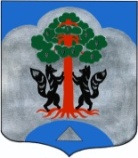 СОВЕТ ДЕПУТАТОВМО СОСНОВСКОЕ СЕЛЬСКОЕ ПОСЕЛЕНИЕМО ПРИОЗЕРСКИЙ МУНИЦПАЛЬНЫЙ РАЙОНЛЕНИНГРАДСКОЙ ОБЛАСТИРЕШЕНИЕ26 ноября 2019 года № 30О назначении главы администрациимуниципального образования Сосновское сельское поселение муниципального образованияПриозерский муниципальный районЛенинградской области               В соответствие с требованиями статьи 37 Федерального закона от 06.10.2003г № 131-ФЗ «Об общих принципах организации местного самоуправления в Российской Федерации», статьи 50 Устава муниципального образования  Сосновское сельское поселение муниципального образования  Приозерский муниципальный район Ленинградской области, на основании решения конкурсной комиссии по проведению конкурса на замещение должности главы администрации  муниципального образования Сосновское сельское поселение от 30 октября 2019 года  № 15  Совет депутатов РЕШИЛ:Назначить главой администрации муниципального образования Сосновское сельское поселение муниципального образования Приозерский муниципальный район Ленинградской области Соколова Дениса Леонидовича с 03 декабря 2019 года на срок полномочий совета депутатов муниципального образования Сосновское сельское поселение (до дня начала работы Совета депутатов муниципального образования Сосновское сельское поселение нового созыва)Настоящее решение вступает в силу с момента принятия.Настоящее решение подлежит официальному опубликованию.Глава муниципального образования:                                                                              А.Ю. ШестовРазослано: дело-2, Припрок-1